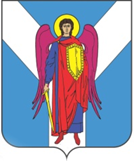 ДУМА ШПАКОВСКОГО МУНИЦИПАЛЬНОГО ОКРУГА СТАВРОПОЛЬСКОГО КРАЯ ПЕРВОГО СОЗЫВАРЕШЕНИЕ07 декабря 2021 г.                         г. Михайловск                                            № 288О внесении изменений в состав ликвидационной комиссии по ликвидации администрации муниципального образования Пелагиадского сельсовета Шпаковского района Ставропольского края, утвержденный решением Думы муниципального образования Пелагиадского сельсовета Шпаковского района Ставропольского края от 05 августа 2020 г. № 202В соответствии с Федеральным законом от 6 октября 2003 года 
№ 131-ФЗ «Об общих принципах организации местного самоуправления в Российской Федерации» Дума Шпаковского муниципального округа Ставропольского краяРЕШИЛА:1. Внести изменения в состав ликвидационной комиссии по ликвидации администрации муниципального образования Пелагиадского сельсовета Шпаковского района Ставропольского края (далее - комиссия), утвержденный решением Думы муниципального образования Пелагиадского сельсовета Шпаковского района Ставропольского края от 05 августа 2020 г. № 202 следующие изменения:1.1. Исключить из состава комиссии членов ликвидационной комиссии:Березуцкую Елену Васильевну – главного специалиста – главного бухгалтера;Колесникову Анну Александровну – специалиста 1 категории;Солгалову Елену Викторовну – юрисконсульта.1.2. Включить в состав комиссии членов ликвидационной комиссии:Рубанову Светлану Алексеевну – старшего экономиста;Чижову Ольгу Петровну – ведущего специалиста;Мастюгину Татьяну Ивановну – специалиста 1 категории.2.Настоящее решение вступает в силу со дня его принятия.Председатель Думы Шпаковского муниципальногоокруга Ставропольского края                                     С.В. Печкуров